TÁJÉKOZTATÓ a Búcsú és Falunap rendezvényt érintő IDEIGLENES FORGALOMKORLÁTOZÁSOKRÓL2024. június 29-énTisztelt Budajenői Lakosok! Kedves Vendégek!Tájékoztatjuk Önöket, hogy a Budajenői Falunap és Péter-Pál napi búcsú rendezvény zavartalan lebonyolítása érdekében 2024. június 29-én 8:00 órától 24:00 óráig forgalomkorlátozásra kerül sor a község területén, helyszínrajzon ábrázoltak szerint.A forgalomkorlátozás Magtár utcát érinti. A lezárás a Nádas utca és Magtár köz közötti útszakaszra terjed ki, az átmenő forgalom elől. A Szitakötő és Nádas utcai lakók részére megengedett lesz a célforgalom, lakcím igazolás esetén.Kérjük a Tisztelt Lakókat, hogy a korlátozásokról a már ismert látogatóikat (vendég, futárszolgálat stb.) is tájékoztassák, és kérjük, hogy erre a napra ne tervezzenek a lezárt útvonalra áruszállítást, költöztetést stb.Kérjük és előre köszönjük a rendezvény biztonságos lebonyolítása érdekében megértő együttműködésüket!Budajenő Község Önkormányzata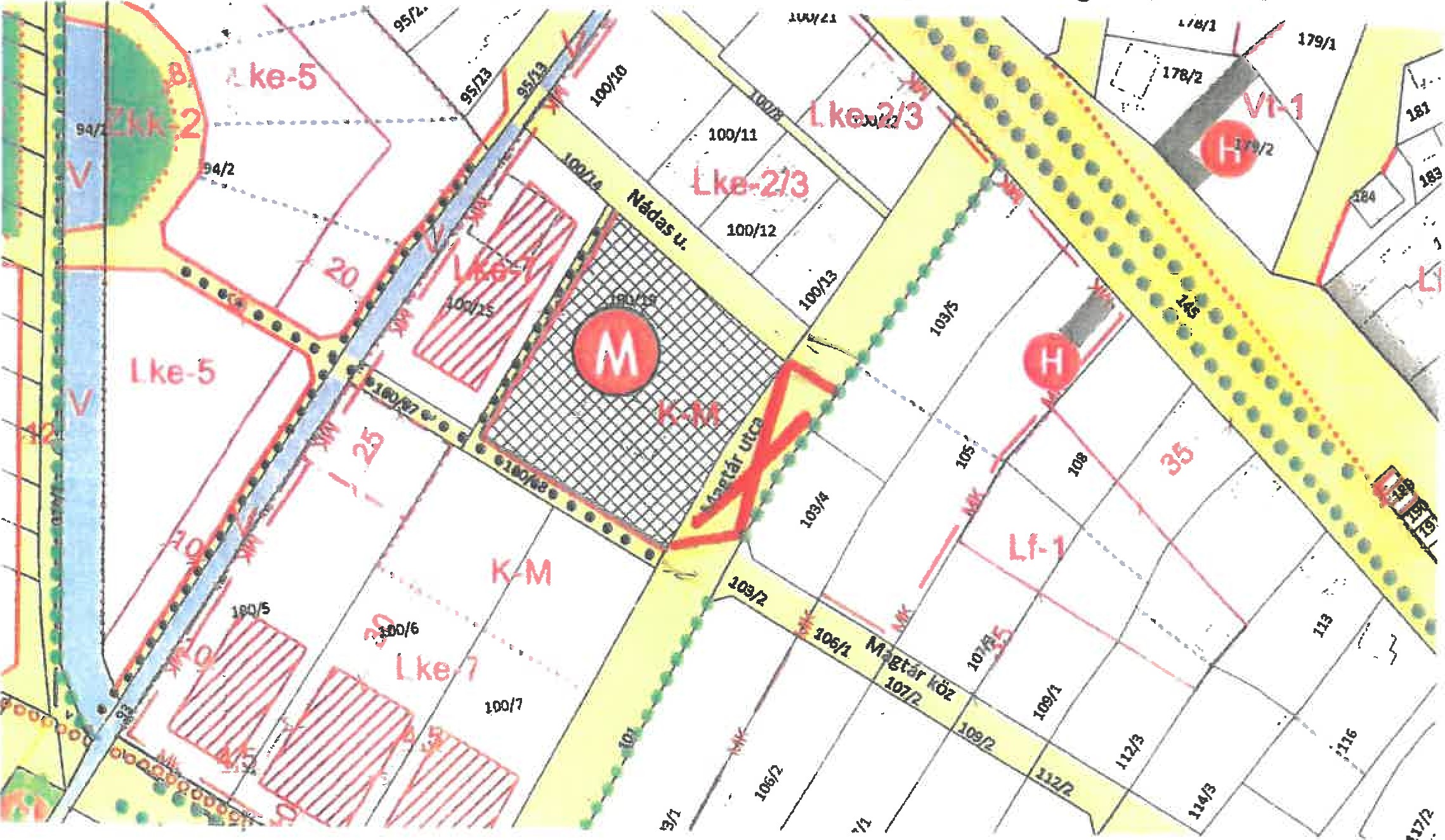 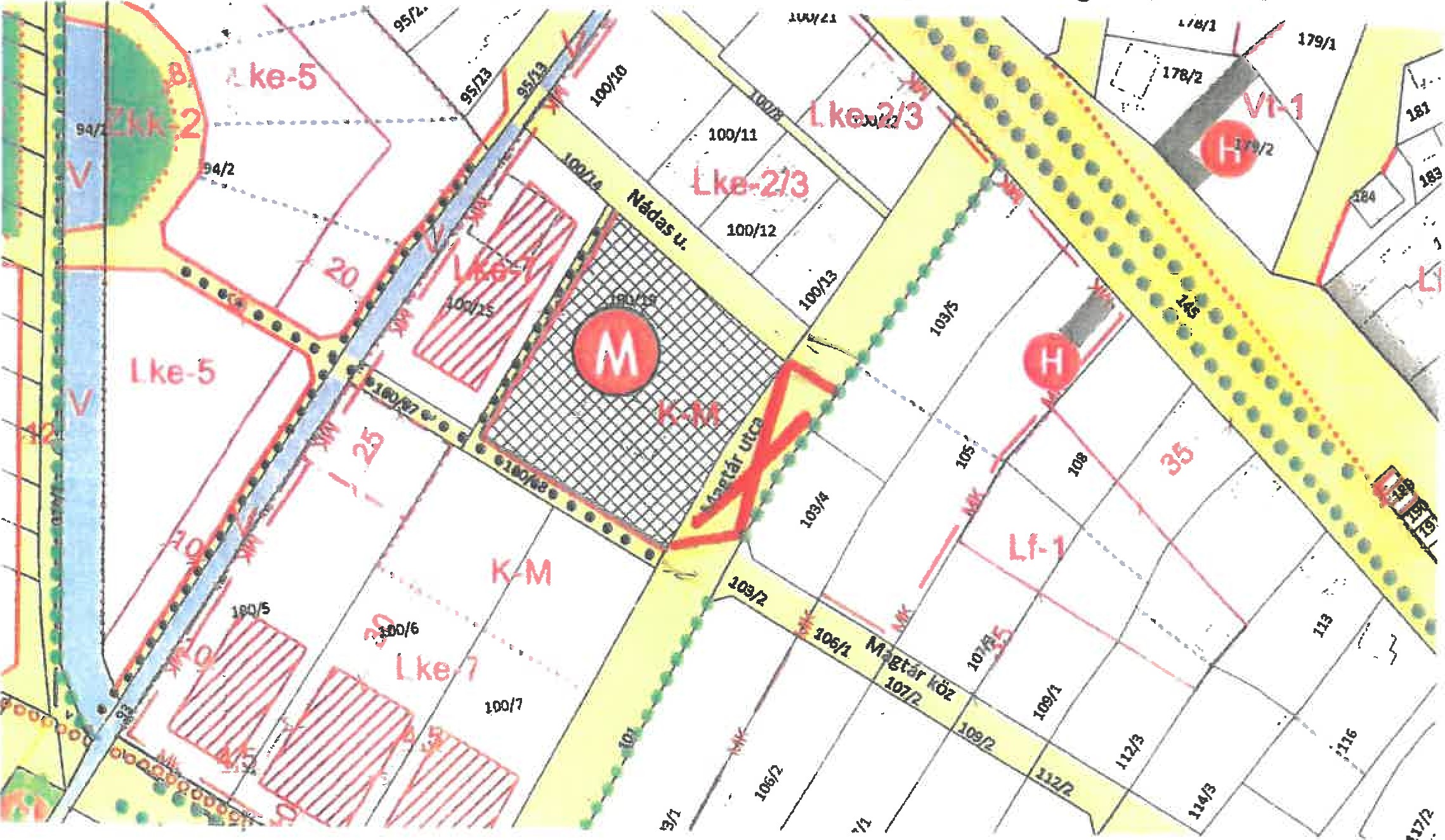 